JÍDELNÍČEK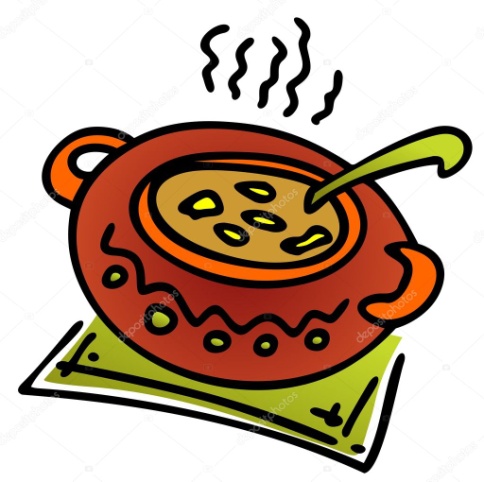                            Týden od  8.1.2024 do 12.1.2024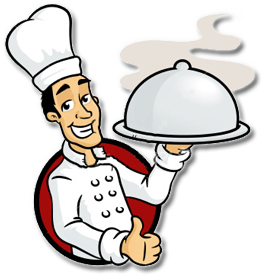  Změna jídelníčku vyhrazena, přejeme Vám DOBROU CHUŤ   